Об утверждении плана мероприятий по противодействию коррупции в Степноозерскомсельском поселении на 2023 год В целях реализации Федерального закона «О противодействии коррупции», в соответствии с Национальным планом противодействия коррупции, Указом Президента Российской Федерации «О мерах противодействия коррупции», Федеральным законом «О муниципальной службе в Российской Федерации», Указом Президента Российской Федерации «О комиссиях по соблюдению требований к служебному поведению государственных гражданских служащих Российской Федерации и урегулированию конфликта интересов», Закона Республики Татарстан № 34-ЗРТ  от 04.05.2006г. «О противодействии коррупции в Республике Татарстан»,  Национальной стратегией противодействия коррупции, для эффективного решения вопросов местного значения, в том числе осуществления деятельности по профилактике правонарушений и преступлений, направленные на проведение работы по вопросам противодействия коррупции и в целях повышения эффективности деятельности Степноозерского сельского поселения по профилактике коррупционных правонарушений, Исполнительный комитет Степноозерского сельского поселения Нурлатского муниципального района Республики Татарстан ПОСТАНОВЛЯЕТ: 1. Утвердить план мероприятий по противодействию коррупции в Степноозерском сельском поселении на 2024 год (приложение).2. Разместить постановление на информационных стендах и на официальном сайте Нурлатского муниципального района в сети «Интернет».3.  Контроль за исполнением настоящего постановления оставляю за собой.Руководитель                                                                              А.М.ШакироваУтвержденпостановлением руководителяИсполнительного комитетаСтепноозерского сельского поселения     от 18.12.2023 г.  № 30    План мероприятийпо противодействию коррупции в Степноозерском сельском поселении на 2024 год ИСПОЛНИТЕЛЬНЫЙ КОМИТЕТСТЕПНООЗЕРСКОГО СЕЛЬСКОГО ПОСЕЛЕНИЯ НУРЛАТСКОГО МУНИЦИПАЛЬНОГО РАЙОНА
РЕСПУБЛИКИ  ТАТАРСТАНИСПОЛНИТЕЛЬНЫЙ КОМИТЕТСТЕПНООЗЕРСКОГО СЕЛЬСКОГО ПОСЕЛЕНИЯ НУРЛАТСКОГО МУНИЦИПАЛЬНОГО РАЙОНА
РЕСПУБЛИКИ  ТАТАРСТАН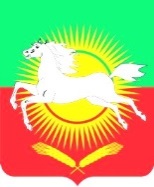 ТАТАРСТАН РЕСПУБЛИКАСЫНУРЛАТ МУНИЦИПАЛЬ РАЙОНЫБИКҮЛЕ АВЫЛ ҖИРЛЕГЕБАШКАРМА КОМИТЕТЫТАТАРСТАН РЕСПУБЛИКАСЫНУРЛАТ МУНИЦИПАЛЬ РАЙОНЫБИКҮЛЕ АВЫЛ ҖИРЛЕГЕБАШКАРМА КОМИТЕТЫПОСТАНОВЛЕНИЕКАРАР         №  30                                                                          « 18» декабря  2023г.         №  30                                                                          « 18» декабря  2023г.         №  30                                                                          « 18» декабря  2023г.         №  30                                                                          « 18» декабря  2023г.         №  30                                                                          « 18» декабря  2023г.№ п/пМероприятияСрок исполнения Ответственные исполнители12341.Обеспечение правовых и организационных мер,направленных на противодействие коррупцииОбеспечение правовых и организационных мер,направленных на противодействие коррупцииОбеспечение правовых и организационных мер,направленных на противодействие коррупции1.1.Разработка проектов муниципальных нормативных правовых актов по противодействию коррупциив течение годаРуководитель Исполкома СП1.2.Мониторинг проведения антикоррупционной экспертизы муниципальных правовых актов и проектов муниципальных правовых актовв течение годаЗаместитель руководителя СП1.3.Разработка административных регламентов предоставления муниципальных услугв течение годаЗаместитель руководителя СП1.4.Работа по учету рекомендаций об устранении коррупционных факторов, выявленных в нормативных правовых актахпо мере выявленияЗаместитель руководителя СП1.5.Организация исполнения законодательных актов  в области противодействия коррупции, создание условий, затрудняющих возможность коррупционного поведения и обеспечивающих снижение уровня коррупциив течение годаРуководитель Исполкома СП2.Совершенствование механизма контроля соблюдения ограничений и запретов, связанных с прохождением муниципальной службыСовершенствование механизма контроля соблюдения ограничений и запретов, связанных с прохождением муниципальной службыСовершенствование механизма контроля соблюдения ограничений и запретов, связанных с прохождением муниципальной службы2.1.Доведение до лиц, замещающих должности муниципальной службы в администрации Степноозерского  сельского поселения положений законодательства Российской Федерации о противодействии коррупциив течение годаРуководитель Исполкома СП2.2.Организация работы по представлению сведений о доходах, расходах, имуществе и обязательствах  имущественного характера гражданами, претендующими на замещение должностей муниципальной службы, муниципальными служащими, а также о доходах, расходах, имуществе и обязательствах имущественного характера   их супруги (супруга) и несовершеннолетних детей до 30 апреля 2024 годаРуководитель Исполкома СП2.3.Организация проверки достоверности и полноты сведений о доходах, расходах, об имуществе и обязательствах имущественного характера, представляемых муниципальными служащимипри наличии основанийРуководитель Исполкома СП2.4.Контроль за  соблюдением  лицами, замещающими муниципальные должности  Степноозерского сельского поселения  и муниципальными служащими , замещающими должности муниципальной службы Степноозерского сельского поселения ( далее- муниципальные служащие)  запретов, ограничений и  требований , установленных в целях противодействия коррупции, в том числе мер по предотвращению  и (или)   урегулированию конфликта интересов, а также за привлечением указанных лиц к ответственности в случае их не соблюденияв течение годаРуководитель Исполкома СП2.5.Осуществление организационных, разъяснительных и иных мер по соблюдению лицами, замещающими муниципальные должности, и муниципальными служащими запретов, ограничений и по исполнению требований, установленных в целях противодействия коррупции, в том числе  мер по предотвращению и (или) урегулированию конфликта интересов, ограничений, касающихся получения подарковв течение годаРуководитель Исполкома СП2.6.Обеспечение реализации муниципальными служащими обязанности уведомлять представителя нанимателя о случаях обращения к ним каких-либо лиц в целях склонения их к совершению коррупционных правонарушений.при наличии основанийРуководитель Исполкома СП2.7.Обеспечение соблюдения муниципальными служащими администрации Степноозерского сельского поселения Кодекса этики и служебного поведения муниципальных служащих администрации  Степноозерского сельского поселения в течение годаРуководитель Исполкома СП2.8.Анализ результатов проверок соблюдения муниципальными служащими администрации Степноозерского сельского поселения ограничений и запретов, связанных с рохождением  муниципальной службы; проверок сведений о доходах, расходах, об имуществе и обязательствах имущественного характера, а также их супруги (супруга) и несовершеннолетних детей; практики выявления и устранения нарушений Кодекса этики и служебного поведения муниципальных служащих администрации Степноозерского  сельского поселенияв течение годаРуководитель Исполкома СП3.Противодействие коррупции в сфере закупок товаров, работ, услуг для обеспечения муниципальных нужд, совершенствование порядка использования муниципального имуществаПротиводействие коррупции в сфере закупок товаров, работ, услуг для обеспечения муниципальных нужд, совершенствование порядка использования муниципального имуществаПротиводействие коррупции в сфере закупок товаров, работ, услуг для обеспечения муниципальных нужд, совершенствование порядка использования муниципального имущества3.1.Контроль за соблюдением требований Федерального закона от 05.04.2013 № 44-ФЗ «О контрактной системе в сфере закупок товаров, работ, услуг для обеспечения государственных и муниципальных нужд» при размещении заказов на поставки товаров, выполнение работ, оказание услуг для муниципальных нуждв течение годаВедущий специалист СП3.2.Обеспечение финансового контроля и контроля за выполнением муниципальных контрактов на поставку товаров, выполнение работ, оказание услуг для муниципальных нуждв течение годаВедущий специалист СП3.3.Мониторинг результативности использования бюджетных средств при  осуществлении закупок товаров, работ, услуг для обеспечения муниципальных нужд Степноозерского   сельского поселения путем конкурсов и аукционовв течение годаВедущий специалист СП3.4.Размещение информации о проведении закупок товаров, работ, услуг для обеспечения муниципальных нужд на официальном сайте Единой информационной системы в сфере закупокв течение годаВедущий специалист СП3.5.Разработка проектов правовых актов в сфере реализации мер, направленных на противодействие коррупции в сферах размещения заказов, осуществления закупок и иных конкурентных процедурв течение годаВедущий специалист СП3.6.Организация учета и ведение реестра имущества, находящегося в муниципальной собственности. Контроль за сохранностью и использованием по назначению муниципального имущества.Размещение информации в СМИ и на официальном сайте администрации Степноозерского   сельского поселения:-о возможности заключения договоров аренды муниципального недвижимого имущества;-о приватизации муниципального имущества, их результатах;-о предстоящих торгах по продаже, представлении в аренду муниципального имущества и результатах проведенных торговв течение годаВедущий специалист СП4.Обеспечение открытости и доступности деятельностиадминистрации Степноозерского сельского поселенияОбеспечение открытости и доступности деятельностиадминистрации Степноозерского сельского поселенияОбеспечение открытости и доступности деятельностиадминистрации Степноозерского сельского поселения4.1.Обеспечение своевременности и полноты размещения информации о деятельности администрации  сельского поселения на официальном сайте администрации Степноозерского сельского поселенияв течение годаЗаместитель руководителя СП4.2.Мониторинг сведений о  бюджетных средствах, затраченных на реализацию программ (планов) по противодействию коррупциив течение годаВедущий специалист СП4.3.Обеспечение работы с гражданами и организациями и получение информации о фактах совершения коррупционных правонарушений муниципальными служащими администрации Степноозерского сельского поселенияв течение годаЗаместитель руководителя СП4.4.Прием граждан по вопросам противодействия коррупции в администрации Степноозерского сельского поселенияв течение годаРуководитель Исполкома СП4.5.Организация предоставления населению информации о бюджетном процессе в администрации  сельского поселения на официальном сайте администрации Степноозерского сельского поселенияв течение годаЗаместитель руководителя СП